Přijměte naše pozvání na bezplatný workshop:JAK ZÍSKAT KVALITNÍ A KVALIFIKOVANÉ PRACOVNÍKY Z ŘAD OZPObsah: Dozvíte se novinky z oblasti zaměstnávání osob se zdravotním postižením (změny v oblasti náhradního plnění, chystané změny v oblasti povinného podílu OZP, přehled podpor při zaměstnání OZP). Představíme Vám nově vybudovanou síť regionálních poskytovatelů pracovně – rehabilitačních služeb ve Vašem okreseZískáte praktické informace o tom, jak získat kvalitní zaměstnance z řad osob se zdravotním postiženímSeznámíme Vás s regionálními veřejnými službami, které působí v oblasti získání a udržení vhodných zaměstnanců z řad OZPPředstavíme Vám:2 - 3 regionální sociální služby s konkrétními příklady uplatnění uživatelů služby u zaměstnavatelů na otevřeném trhu práceNového pracovníka ÚP ČR – koordinátora zaměstnávání OZP a jeho nabídku služeb pro zaměstnavateleSlužby ergodiagnostického pracoviště zřízeného pro objektivní posuzování pracovního potenciálu OZP (psycho – senzo – motorický potenciál) a možnosti využití této služby pro zaměstnavateleV rámci setkání bude prostor pro sdílení vzájemných očekávání, prohloubení vzájemné spolupráce a zodpovězení Vašich otázek. Seminář se uskuteční v pátek 01. 06. 2018od  9:30  do  12:30  hod.v sídle Okresní hospodářské komory Liberec, Rumunská 655/9, Liberec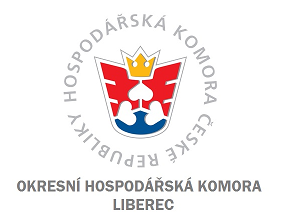 Partner akce		Účast je bezplatná